ИнформацияМКОУ СОШ № 10 х.ПеревальныйОктябрь 2022г. Министерством  здравоохранения РФ разработан «План проведения региональных тематических мероприятий по профилактике заболеваний и поддержки здорового образа жизни».В соответствии с Планом  мероприятий в период с 17 по 23 октября 2022 года объявлена «Неделя здорового питания».  В МКОУСОШ № 10 х. Перевальный учащимися проведены беседы о необходимости здорового питания. Разговор о правильном питании проводили как учителя, так и группа подготовленных старшеклассников, также повар школьной столовой Житная Г.В. Школьный медработник Воронова Т.М. разъяснила детям и взрослым о необходимости правильного питания и снижения потребления  поваренной соли.Рисунки учащихся размещены  в санитарной зоне школьной столовой. Отражены все моменты, направленные у обучающихся знаний о здоровом питании, соблюдении правил и этикета питания.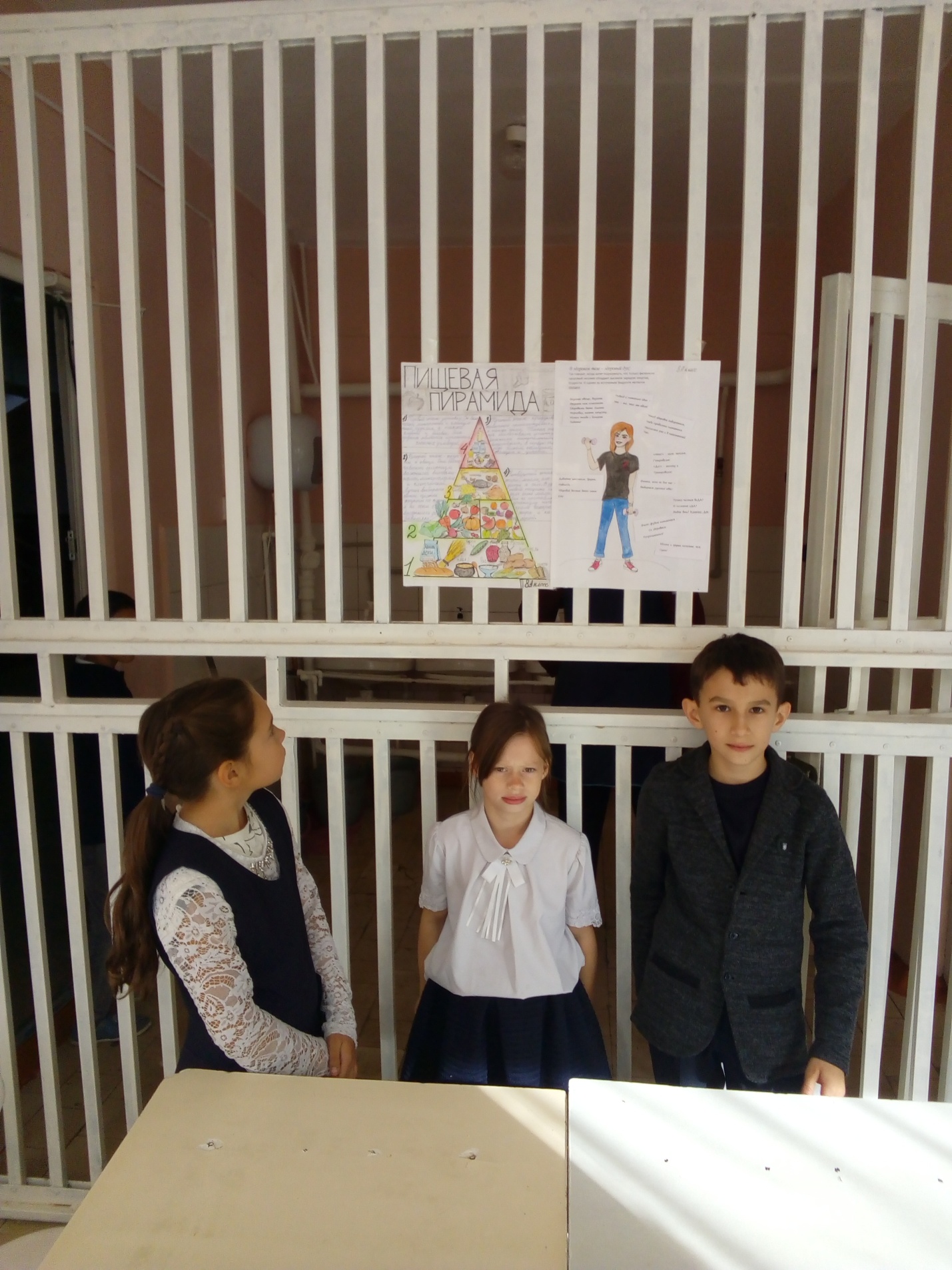 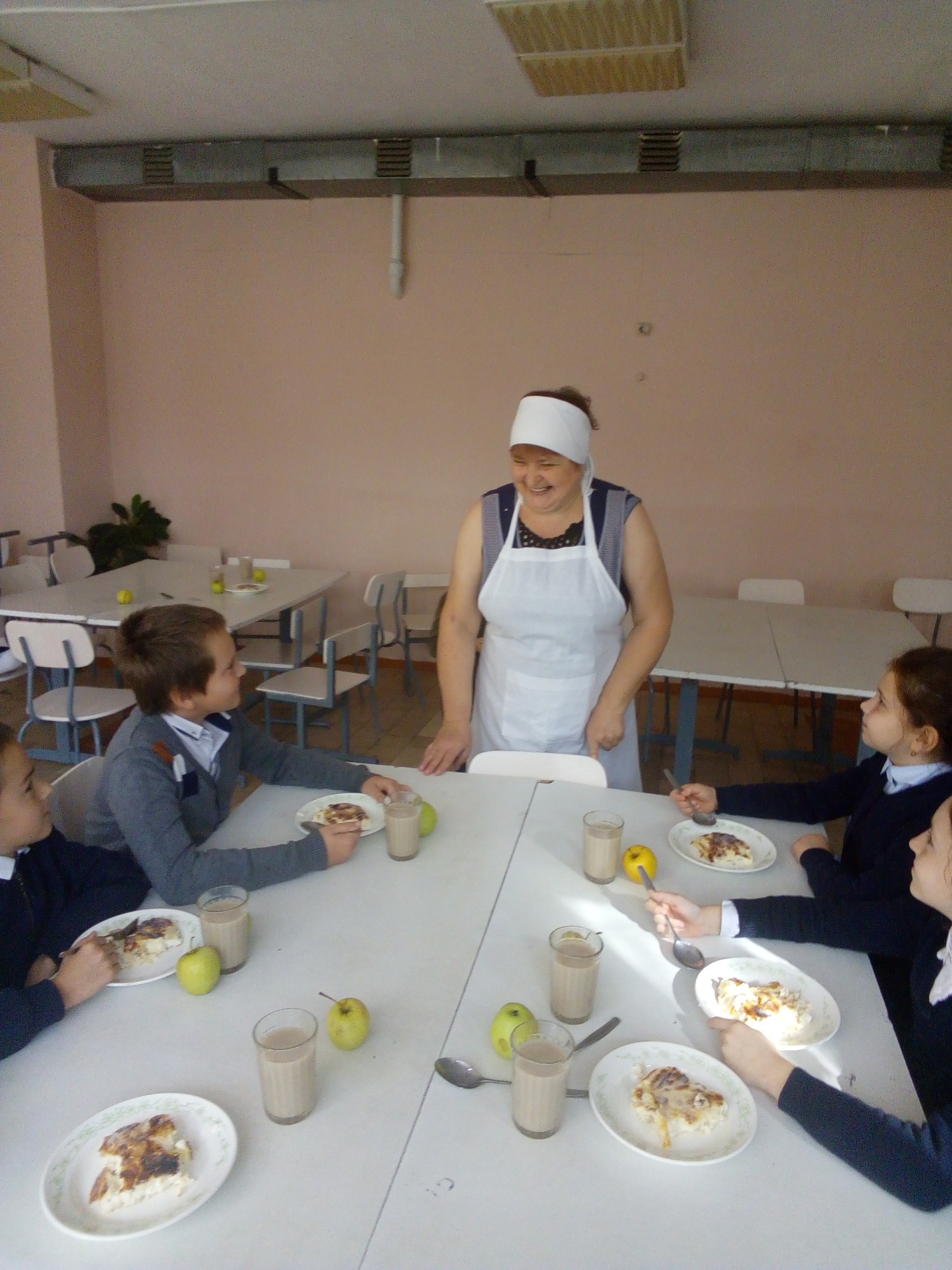 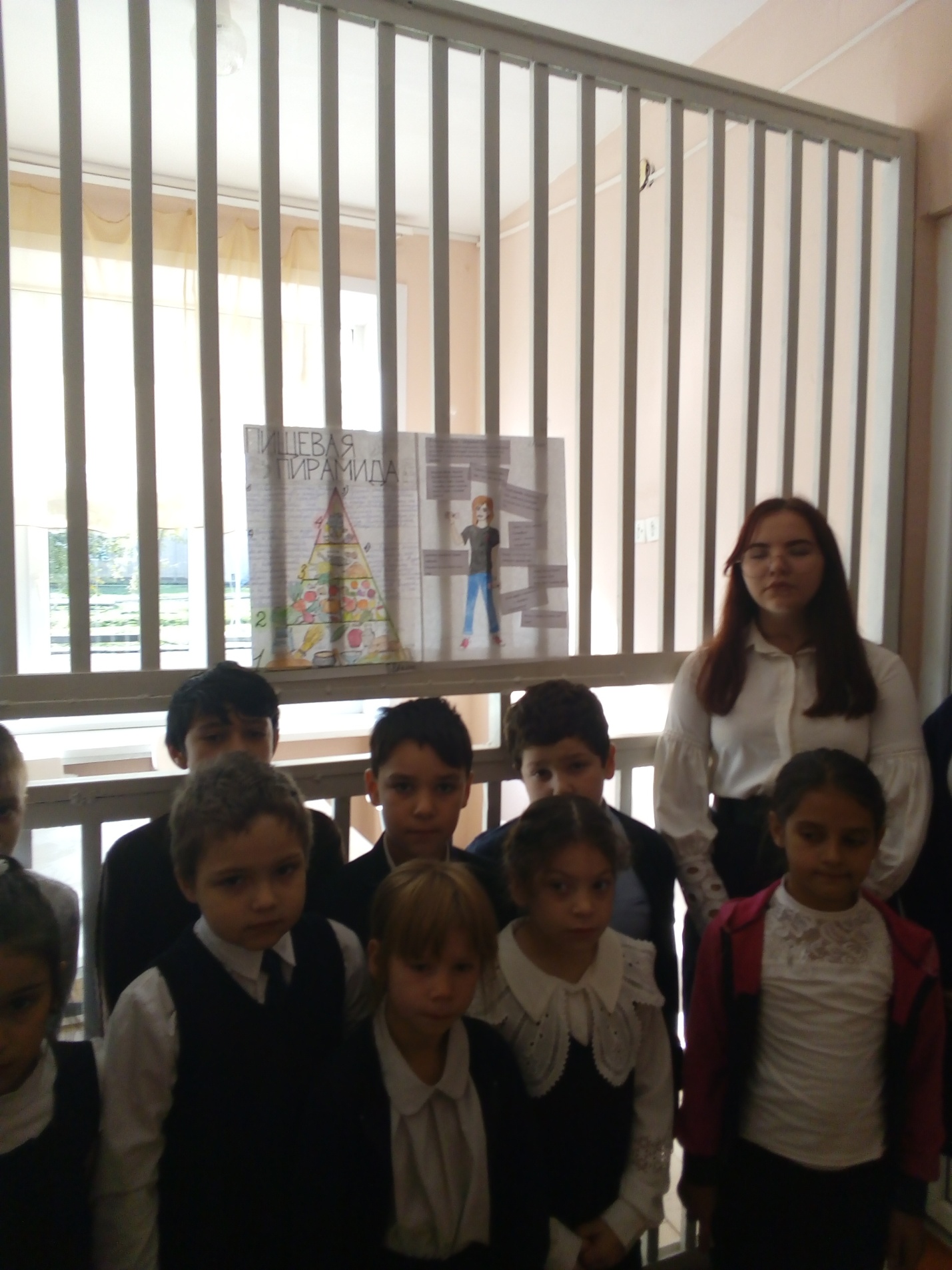 Соцпедагог  Изотова В.А.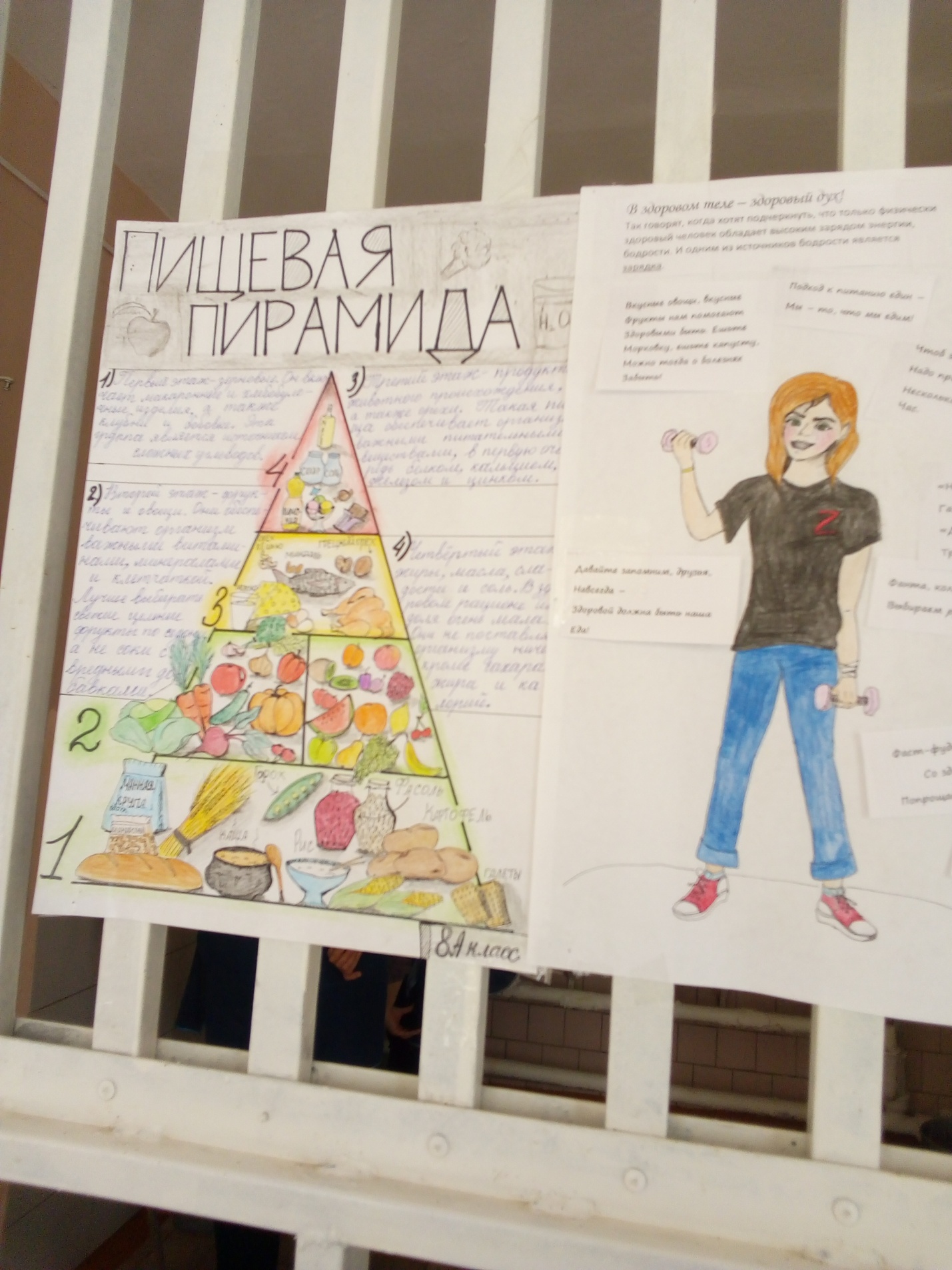 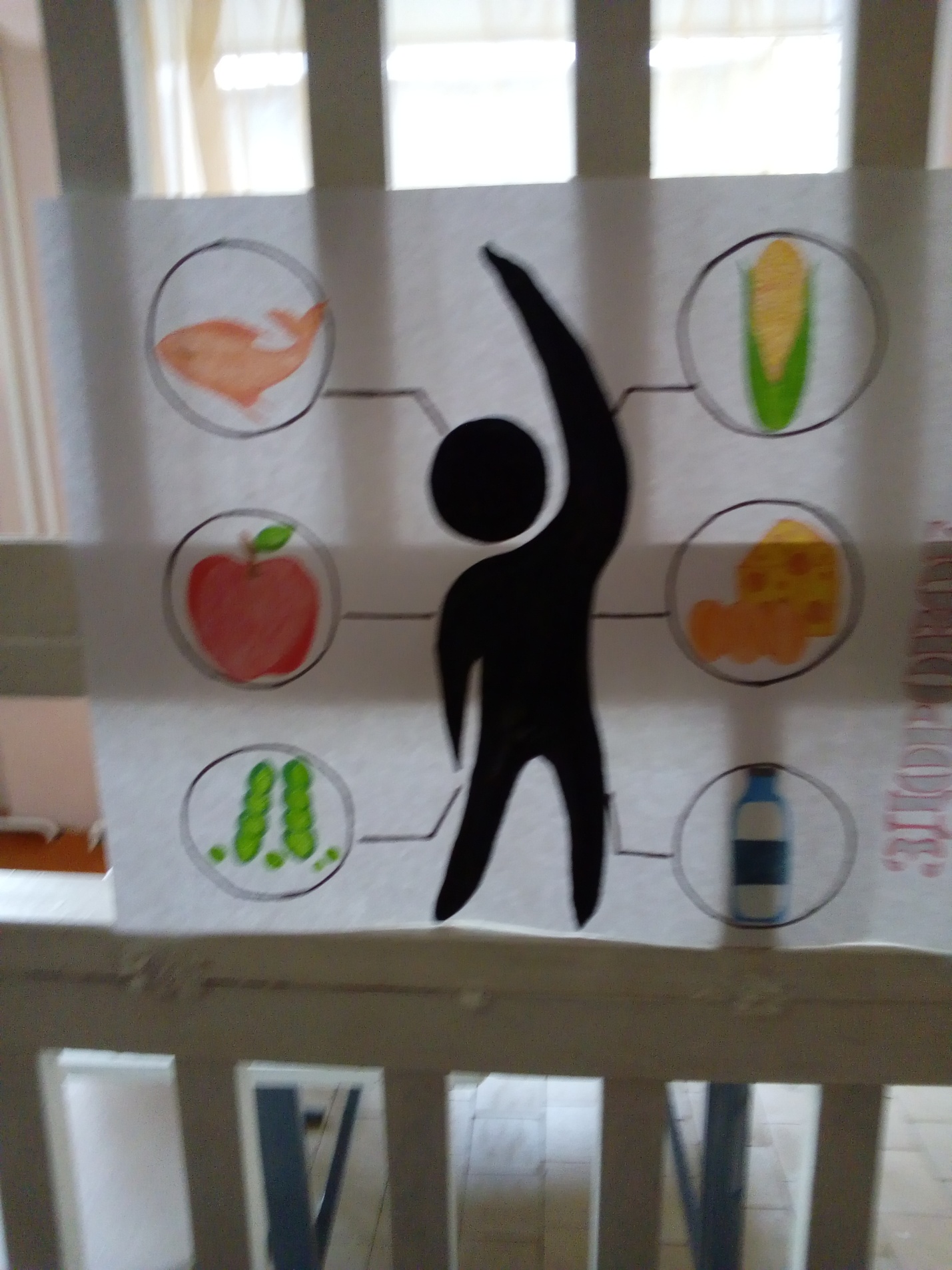 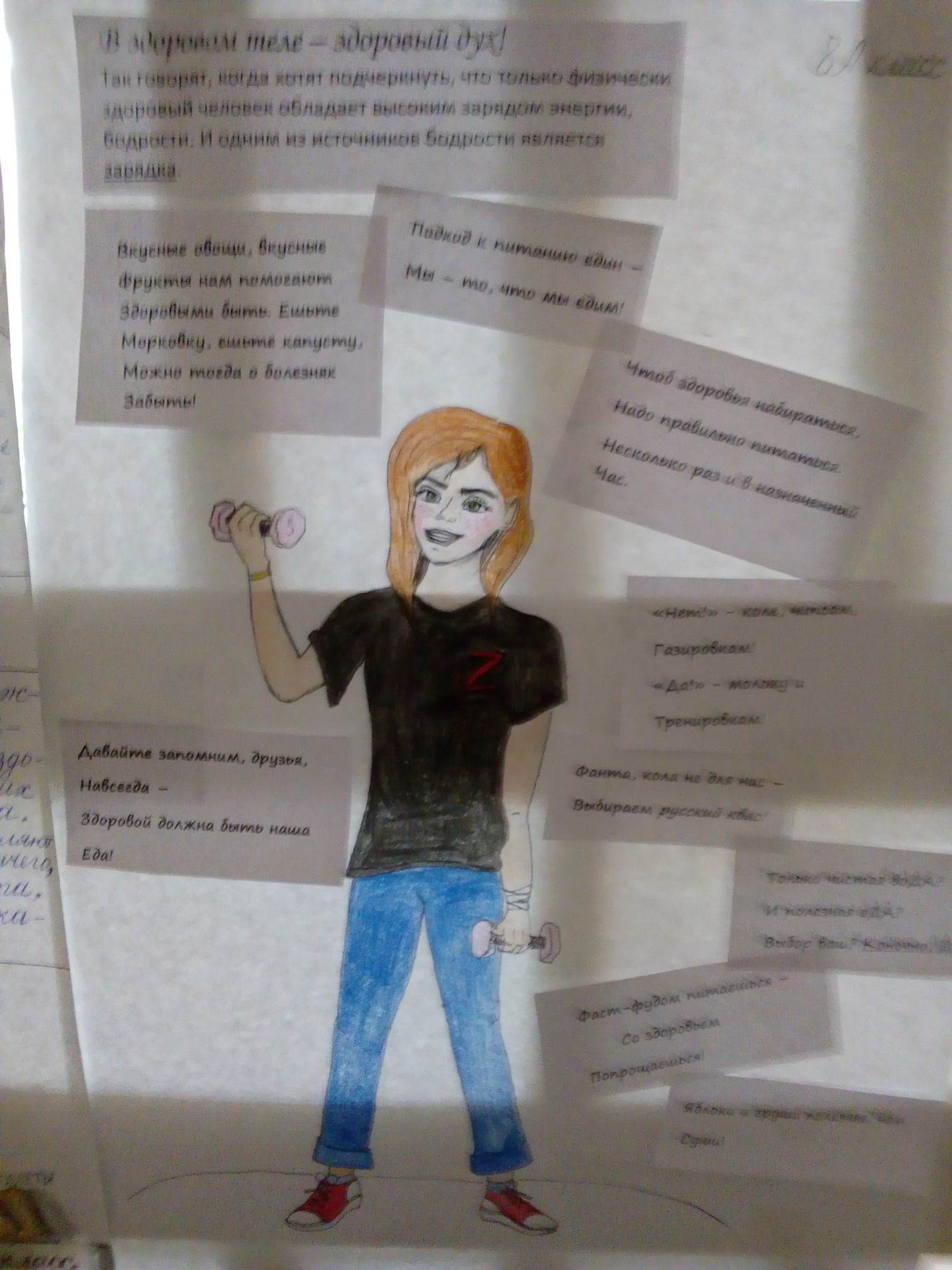 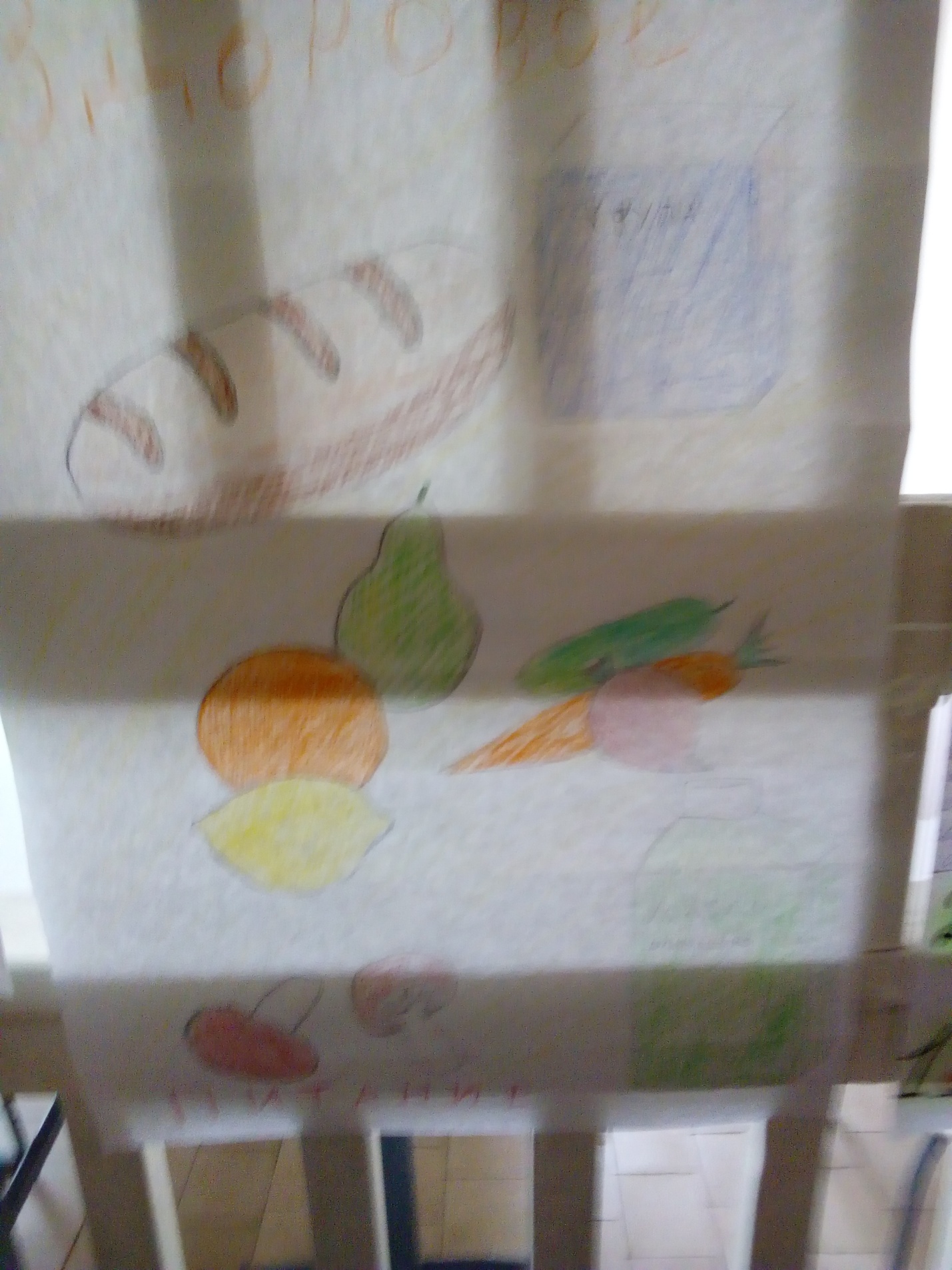 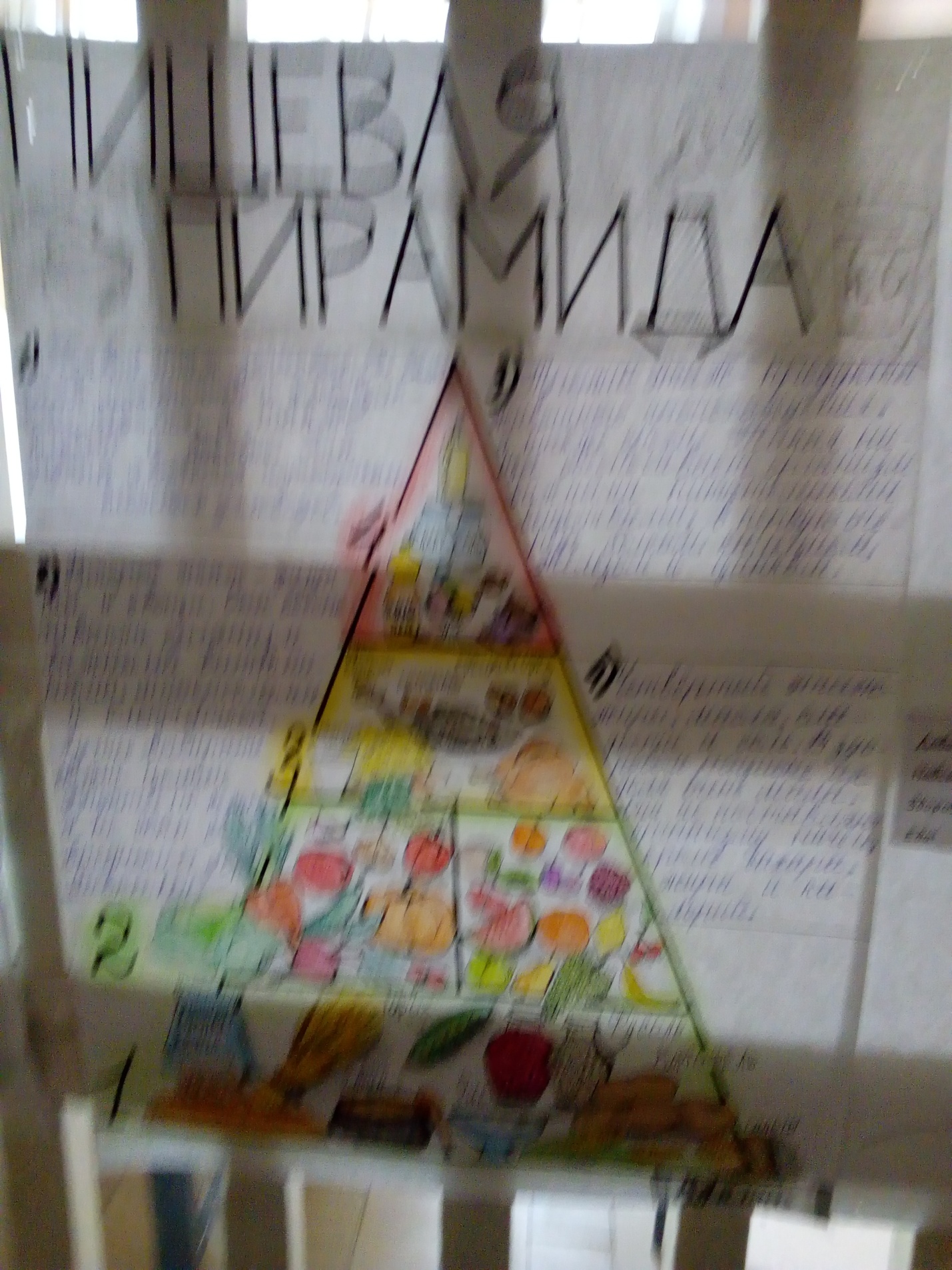 